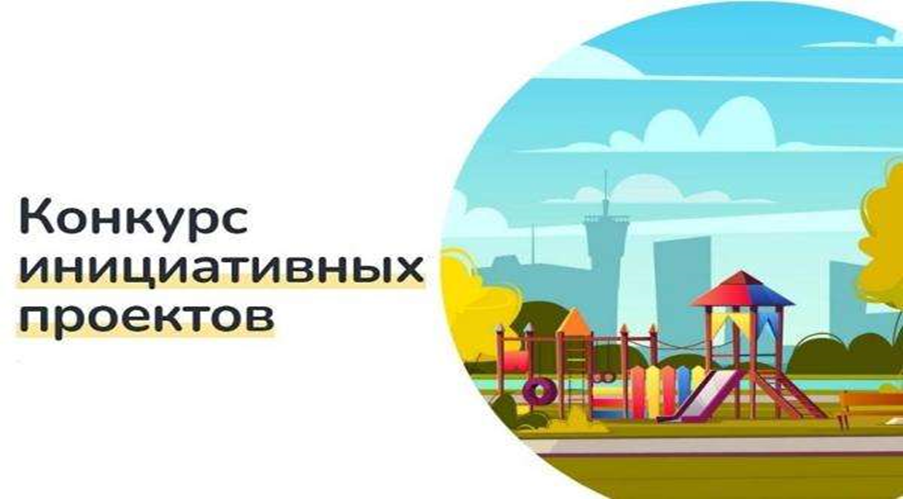 Уважаемые жители п. Ростовка!!!Наше поселение принимает участие в конкурсном отборе инициативных проектов на территории Омской области. Для участия в конкурсе от нашего поселения был выдвинут инициативный проект «Устройство детской игровой площадки на центральной площади п. Ростовка Омского района Омской области». Для того чтобы мы смогли участвовать в конкурсном отборе и получить финансовую поддержку из бюджета Омской области, необходимы ваши подписи в поддержку выдвигаемого проекта. Поставить подписи в поддержку проекта можно в следующих учреждениях:- библиотека, - администрация, - детский сад,- магазин «Орбита»,- ООО «РостОК» (касса).Поддержите наш инициативный проект! Вместе мы сможем больше!